FORMULAREFormularul – 1 Declarație privind neîncadrarea în situaţii potenţial generatoare de conflict de intereseFormularul  – 2	 Formular de ofertă (propunerea financiară) pentru atribuirea  contractuluiFormularul  – 3	 Centralizator de preţuriFormularul – 4	Propunere tehnică pentru atribuirea contractuluiFormularul – 5 Declarație privind sănătatea si securitatea în muncăFORMULARUL nr.1Declarație privind neîncadrarea în situaţii potenţial generatoare de conflict de intereseSubsemnatul(a),............................................................ (denumirea, numele operatorului economic), în calitate de ofertant / ofertant asociat / subcontractant /terţ susţinător la procedura de .................................................... (se menţionează procedura) pentru atribuirea contractului de achiziţie publică având ca obiect ............................................. (denumire serviciu şi codul CPV), la data de ................................... (zi/lună/an), organizată de Universitatea „Dunărea de Jos” din Galați, declar pe proprie răspundere că  nu mă aflu în următoarele situații care ar putea duce la apariţia unui conflict de interese:a) participarea în procesul de verificare/evaluare a solicitărilor de participare/ofertelor a persoanelor care deţin părţi sociale, părţi de interes, acţiuni din capitalul subscris al unuia dintre ofertanţi/candidaţi, terţi susţinători sau subcontractanţi propuşi ori a persoanelor care fac parte din consiliul de administraţie/organul de conducere sau de supervizare a unuia dintre ofertanţi/candidaţi, terţi susţinători ori subcontractanţi propuşi; b) participarea în procesul de verificare/evaluare a solicitărilor de participare/ofertelor a unei persoane care este soţ/soţie, rudă sau afin, până la gradul al doilea inclusiv, cu persoane care fac parte din consiliul de administraţie/organul de conducere sau de supervizare a unuia dintre ofertanţi/candidaţi, terţi susţinători ori subcontractanţi propuşi; c) participarea în procesul de verificare/evaluare a solicitărilor de participare/ofertelor a unei persoane despre care se constată sau cu privire la care există indicii rezonabile/informaţii concrete că poate avea, direct ori indirect, un interes personal, financiar, economic sau de altă natură, ori se află într-o altă situaţie de natură să îi afecteze independenţa şi imparţialitatea pe parcursul procesului de evaluare; d) situaţia în care ofertantul individual/ofertantul asociat/candidatul/subcontractantul propus/terţul susţinător are drept membri în cadrul consiliului de administraţie/organului de conducere sau de supervizare şi/sau are acţionari ori asociaţi semnificativi persoane care sunt soţ/soţie, rudă sau afin până la gradul al doilea inclusiv ori care se află în relaţii comerciale cu persoane cu funcţii de decizie în cadrul autorităţii contractante sau al furnizorului de servicii de achiziţie implicat în procedura de atribuire; e) situaţia în care ofertantul/candidatul a nominalizat printre principalele persoane desemnate pentru executarea contractului persoane care sunt soţ/soţie, rudă sau afin până la gradul al doilea inclusiv ori care se află în relaţii comerciale cu persoane cu funcţii de decizie în cadrul autorităţii contractante sau al furnizorului de servicii de achiziţie implicat în procedura de atribuire.În sensul dispoziţiilor de la lit. d), prin acţionar sau asociat semnificativ se înţelege persoana care exercită drepturi aferente unor acţiuni care, cumulate, reprezintă cel puţin 10% din capitalul social sau îi conferă deţinătorului cel puţin 10% din totalul drepturilor de vot în adunarea generală.Subsemnatul, ………………. declar că informaţiile furnizate sunt complete şi corecte în fiecare detaliu şi înteleg că autoritatea contractantă are dreptul de a solicita, în scopul verificării şi confirmării declaraţiilor orice documente doveditoare de care dispunem.Înţeleg că în cazul în care această declaraţie nu este conformă cu realitatea sunt pasibil de încalcarea prevederilor legislaţiei penale privind falsul în declaraţii. Semnătura ofertantului sau a reprezentantului ofertantului                    .....................................................Numele  şi prenumele semnatarului				        .....................................................Capacitate de semnătura					        .....................................................Detalii despre ofertant Numele ofertantului  						        .....................................................Ţara de reşedinţă					                     .....................................................Adresa								        .....................................................Adresa de corespondenţă (dacă este diferită)	                                  .....................................................Adresa de e-mail                                                                                    .....................................................Telefon / Fax							        .....................................................Data 							                     .....................................................FORMULARUL nr. 2OFERTANTUL__________________   (denumirea/numele)FORMULAR DE OFERTĂCătre ....................................................................................................                     (denumirea autorității contractante și adresa completă)    Domnilor,    1. Examinând documentația de atribuire, subsemnații, reprezentanți ai ofertantului _______________________________               , (denumirea/numele ofertantului)     ne oferim ca, în conformitate cu prevederile și cerințele cuprinse în documentația mai sus menționată, să prestăm ,,……………………………………………………………………………………….…pentru suma de ________________________ lei, (suma în litere și în cifre)                                                    la care se adaugă taxa pe valoarea adaugată în valoare de ______________________  lei (suma în litere și în cifre)    2. Ne angajăm ca, în cazul în care oferta noastră este stabilită câștigătoare, să începem serviciile și să terminăm prestarea acestora în conformitate cu specificaţiile din caietul de sarcini în _______ (perioada în litere si în cifre).                      3. Ne angajăm să menținem această ofertă valabilă pentru o durată de______________ zile, respectiv până la data de __________________(durata în litere si în cifre)                                                                                                (ziua/luna/anul) și ea va rămâne obligatorie pentru noi și poate fi acceptată oricând înainte de expirarea perioadei de valabilitate.    4. Până la încheierea și semnarea contractului de achiziție publică această ofertă, împreună cu comunicarea transmisă de dumneavoastră, prin care oferta noastră este stabilită câștigătoare, vor constitui un contract angajant între noi.    5. Întelegem că nu sunteți obligați să acceptați oferta cu cel mai scăzut preț sau orice altă ofertă pe care o puteți primi.Data _____/_____/__________________, în calitate de _____________________, legal autorizat sa semnez                        (semnatura)oferta pentru și în numele ____________________________________.                                                       (denumirea/numele ofertantului)FORMULARUL nr. 3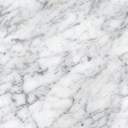 Operator Economic..........................(denumirea)CENTRALIZATOR DE PREŢURI Se va oferta tot pachetul. Nu se acceptă oferte parțiale în cadrul pachetului și nici oferte alternative.Semnătura ofertantului sau a reprezentantului ofertantului                    .....................................................Numele  şi prenumele semnatarului				        .....................................................Capacitate de semnătura					        .....................................................Detalii despre ofertant Numele ofertantului  						        .....................................................Ţara de reşedinţă					                    .....................................................Adresa								        .....................................................Adresa de corespondenţă (dacă este diferită)			        .....................................................Adresa de e-mail                                                                                    .....................................................Telefon / Fax							        .....................................................Data 						                                 .....................................................FORMULARUL nr.4OFERTANTUL__________________   (denumirea/numele)PROPUNERE TEHNICĂSemnătura ofertantului sau a reprezentantului ofertantului                    .....................................................Numele  şi prenumele semnatarului				        .....................................................Capacitate de semnătura					        .....................................................Detalii despre ofertant Numele ofertantului  						        .....................................................Ţara de reşedinţă					                    .....................................................Adresa								        .....................................................Adresa de corespondenţă (dacă este diferită)			        .....................................................Adresa de e-mail                                                                                    .....................................................Telefon / Fax							        .....................................................Data 							                    .....................................................FORMULARUL nr.5         declaratie privind SĂNATATEA ȘI SECURITATEA ÎN muncĂSubsemnatul, ........................... (nume și prenume), reprezentant împuternicit al ……………………….. (denumirea operatorului economic), declar pe propria răspundere că mă anagajez să prestez ............................. pe parcursul îndeplinirii contractului, în conformitate cu regulile obligatorii referitoare la condițiile de muncă și de protecție a muncii, care sunt în vigoare în România.De asemenea, declar pe propria răspundere că la elaborare ofertei am ținut cont de obligațiile referitoare la condițiile de muncă și de protecție a muncii, și am inclus costul pentru îndeplinirea acestor obligații.Totodată, declar că am luat la cunoştinţă de prevederile art 326 « Falsul în Declaraţii » din Codul Penal referitor la « Declararea necorespunzătoare a adevărului, făcută unui organ sau instituţii de stat ori unei alte unităţi în vederea producerii unei consecinţe juridice, pentru sine sau pentru altul, atunci când, potrivit legii ori împrejurărilor, declaraţia făcuta serveşte pentru producerea acelei consecinţe, se pedepseşte cu închisoare de la 3 luni la 2 ani sau cu amenda »Semnătura ofertantului sau a reprezentantului ofertantului                     .....................................................Numele  şi prenumele semnatarului				        .....................................................Capacitate de semnătura					        .....................................................Detalii despre ofertant Numele ofertantului  						        .....................................................Ţara de reşedinţă					                    .....................................................Adresa								        .....................................................Adresa de corespondenţă (dacă este diferită)			        .....................................................Adresa de e-mail                                                                                    .....................................................Telefon / Fax							        .....................................................Data 							                     .....................................................NR.Crt.Denumirea serviciuluiUMCantitatea solicitatăU.MPreț unitar RON fără TVAPreț total RON fără TVA Taxa pe valoare adăugată RON012345=3*46=5*5%1Servicii de servire masă cină, în data de 20.09.2019, 10 persoaneserv12Servicii de catering coffe-break, în data de 21.09.2019, 60 persoane;serv13Servicii de catering prânz în data de 21.09.2019, 30 persoaneserv14Servicii de servire masă cină, în data de 21.09.2019, 30 persoaneserv15Servicii de servire masă prânz , în data de 22.09.2019, 10 persoaneserv1Total NR.CRT.Cerinţe autoritate contractantăPROPUNERE TEHNICĂ OFERTANT11. Servicii de servire masă cină Data: 20.09.2019Număr persoane: 10Ora: ora 19:00 Locul de prestare: la restaurantul propus de ofertantPrestatorul va asigura servirea mesei la sediul propriu, într-un restaurant clasificat 3*, aflat la o distanță de maxim 3 km de locația unde se desfășoară evenimentul și anume Institutul Transfrontalier de Studii Internaționale şi Justiţie Penală, Strada Traian, nr, 393B, precum și personalul necesar realizării serviciilor contractate (servire masa, asigurare debarasări).  Servicii asigurate:	logistica si personalul necesar prestarii serviciilorStructură meniu cină/per persoană (cantități finite, după procesarea termică a materiilor prime alimentare):Structură meniu cină/per persoană (cantități finite, după procesarea termică a materiilor prime alimentare):Starter – 400 gSomon salbatic gravlax si ton rosu in crusta de susan mixt, cu ou de prepelita posat in sos de sfecla rosie si sos de soia caramelizat, piure din broccolli, legume in alge marine, microplante	Main course – 500 gProsciutto-wrapped turkey rollMuschiulet de porc sous-vide in sos teriyakySos de vin rosuSpuma din dovleac aromat Zucchini cu parmezan si ierburi aromaticeArdei copt umplut cu branza de capra si chivas proaspatSpecialitati panificatie (cu seminte, secara, graham etc.) – 80 gDesert – 120 gMousse din ciocolata neagra belgiana si ciocolata alba belgiana, cu mascarpone si fructe de padure proaspete (monoportie)BauturiApa minerala carbogazoasa si plata, ambalata in sticla 0.75 l – 1 st.Cocktail non-alcoolic (Shirley Temple – nectar de cirese, suc de lamaie, Ginger Ale, cireasa si portocala) – 90 mlFresh din fructe (portocale, grapefruit, kiwi si mere) – 300 mlLimonada cu limes, miere de albine si menta – 330 mlCafea espresso servita cu lapte condensat, zahar brun/alb, biscuit cafea, ciocolata – 1 buc.2. Servicii de catering coffe breakData: 21.09.2019Număr persoane:60Ora: 09:00 Locul de prestare: Institutul Transfrontalier de Studii Internaționale şi Justiţie Penală, Strada Traian, nr, 393BServicii asigurate:	logistica si personalul necesar prestarii serviciilorStructura meniului/persoană: cafea espresso, 100 mlasortiment ceaiuri diferite, 200 ml (4 sortimente)zahar alb/brun, indulcitor,lapte condensat, biscuiti cafea, lamaie feliata, miere de albine - nelimitatbauturi racoritoare carbogazoase si necarbogazoase, 300 mlfresh-uri si limonada cu lamaie, miere si menta, 300 mlapa minerala carbogazoasa/plata, 500 mlproduse de patiserie-cofetarie dulci, 120 g: praline negre (ciocolata neagra belgiana, umplute cu crema de ciocolata alba si lavanda), praline albe (ciocolata alba belgiana, umplute cu crema de ciocolata neagra si piper rosu), bezele (umplute cu crema de sofran), pricomigdale cu nuci si migdale, bomboane raffaelloasortiment de gustari aperitiv, tip cocktail, 300 g (minim 6 sortimente)fructe, 150 g3. Servicii de catering  prânz (cantități finite, după procesarea termică a materiilor prime alimentare):Data: 21.09.2019Număr persoane: 30Ora: 13:00 Locul de prestare: Institutul Transfrontalier de Studii Internaționale şi Justiţie Penală, Strada Traian, nr, 393BServicii asigurate:	logistica si personalul necesar prestarii serviciilorStructura meniu/persoană Starter – 400 gSalata de ton in lipieSashimi cu branza de capra si somon afumatTrio cheesecake aperitivTerina din muschiulet de porc glazurata in reductie de vin rosuVol-au-vent cu gorgonzola, mar si aluneCrostini cu roast beef, piper aromat si sparanghelRulou din piept de curcan cu mozarella si prosciuttoMain coursePiept de rata la tigaie cu sos de portocale si piure din mazare cu menta 150/100/250 gDesertCheese cake servit cu dulceata de fructe de padure 120/50 gBauturiApa minerala carbogazoasa si plata, ambalata in sticla 0.75 l -1 st.Fresh din fructe (portocale, grapefruit, kiwi si mere) 500 mlCafea espresso cu lapte condensat si ciocolata 1 p4. Servicii de servire masă cină (cantități finite, după procesarea termică a materiilor prime alimentare):Data: 21.09.2019Număr persoane: 30Ora: 19:00 Locul de prestare: la restaurantul propus de ofertantPrestatorul va asigura servirea mesei la sediul propriu, într-un restaurant clasificat 3*, aflat la o distanță de maxim 3 km de locația unde se desfășoară evenimentul și anume Institutul Transfrontalier de Studii Internaționale şi Justiţie Penală, Strada Traian, nr, 393B, precum și personalul necesar realizării serviciilor contractate (servire masa, asigurare debarasări).  Structura meniu/persoanăAntre caldSomon cu sos de fructe de mare, orez arborio si nero di sepia, limes 150/100/150/50 gMain courseTurkey Wellington, acompaniat de sparanghel sotat in unt, dovleac copt in fulgi de fistic si sos de portocale 400 gDesertLava cake cu inghetata de vanilie si menta 100/50 gBăuturiApă minerală / plată ambalata in sticla 0.75 l –1 stLimonada cu limes, miere de albine si menta 500 ml5. Servicii servire masă prânz(cantități finite, după procesarea termică a materiilor prime alimentare):Data: 22.09.2019Număr persoane:10Ora:  ora 13,00Locul de prestare: la restaurantul propus de ofertantPrestatorul va asigura servirea mesei la sediul propriu, într-un restaurant clasificat 3*, aflat la o distanță de maxim 3 km de locația unde se desfășoară evenimentul și anume Institutul Transfrontalier de Studii Internaționale şi Justiţie Penală, Strada Traian, nr, 393B, precum și personalul necesar realizării serviciilor contractate (servire masa, asigurare debarasări).  Structură meniu/persoană Starter - 350 gTartar de ton rosu cu avocado si ardei gras coloratRavioli de casa cu sofran, umplut cu mascarpone, parmezan si baby spanacMidie in cochilie coapta cu crumble de rosii cu busuiocMain courseAntricot de vita cu sos de hribi si dulceata de visine, carpaccio de sparanghel, noisette din legume cu ghimbir si nucsoara 200/150/150 gDesertPere marinate in vin rosu cu dulceata de sofran 200 gBauturiApa minerala carbogazoasa si plata, ambalata in sticla 0.75 l, 1 stFresh din fructe (portocale, grapefruit, kiwi si mere) 500 mlCafea espresso cu lapte condensat si ciocolata 1pOfertantul va asigura toată logistica și personalul necesare desfășurării evenimentelor.Ofertantul trebuie să dețină Autorizație sanitară veterinară și pentru siguranța alimentelor pentru codurile CAEN 5621 sau 5610 (sau documente echivalente), valabilă la data limită de depunere a ofertei.